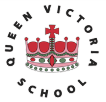 A parent guide to Year 3In lower Key Stage 2, your child will build on their work from the infants to become more independent in both their reading and their writing. Most children will be confident at decoding most words – or will have extra support to help them to do so – and so now they will be able to use their reading to support their learning about other subjects. They will begin to meet a wider range of writing contexts, including both fiction and non-fiction styles and genres.Maths Support at HomeThere are plenty of opportunities to practice maths at home, we hope these ideas will help you: Counting games: dominoes, snakes and ladders etc.Counting: count out objects in 4, 8, 50 and 100+ - x ÷: countdown, think of a number gamesUsing money: encourage your child to purchase small items with you whilst out shopping, working out change or totals. Measuring: measuring themselves or others, cookingTime: What’s the time Mr Wolf?, using a simple timetable to and talking about how long it takes, time it starts etc Movements: walking somewhere, turn left, turn right, quarter turn, giving directions games recognising patterns when walking around, identifying shapes.English Year 3Speaking and ListeningUse discussion and conversation to explore and speculate about new ideasBegin to recognise the need to use Standard English in some contextsParticipation in performances, plays and debatesExplain thinking and feeling in well-structured statements and responsesReading SkillsChildren begin to identify how authors choose words for effect, for example by selecting ‘wailed’ instead of ‘cried’, or ‘enraged’ rather than ‘cross’. They may begin to make such choices in their own writing, too.Extend skills of decoding to tackle more complex words, including with unusual spelling patternsRead a wide range of fiction, non-fiction and literary booksRecognise some different forms of poetryUse dictionaries to find the meanings of wordsBecome familiar with a range of traditional and fairy tales, including telling some orallyIdentify words which have been chosen to interest the readerAsk questions about what they have readDraw simple inferences about events in a story, such as how a character might be feelingMake predictions about what might happen next in a storySummarise ideas from several paragraphs of writingFind and record information from non-fiction textsTake part in discussions about reading and books Writing SkillsYoung children have a tendency to repeat nouns or pronouns, leading to several sentences containing ‘He’ or ‘They’. They can use alternatives to make writing more interesting. For example, alternatives for describing an individual character might include: he, the burglar, Mr Smith, John, the criminal, the villain, etc.To add information to a sentence about its location, children might use conjunctions (“Although it was still early...”), adverbs (“Early that morning...”) or prepositions (“At about six-thirty that morning...”). Often these techniques allow children to write more complex sentences.Write with joined handwriting, making appropriate join choicesSpell words that include prefixes and suffixes, such as anticlockwiseSpell some commonly misspelt words correctly, taken from the Y3/4 listUse a dictionary to check spellings 19Use possessive apostrophes correctly in regular and irregular plurals, such as children’s and boys’Use examples of writing to help them to structure their own similar textsPlan out sentences orally to select adventurous vocabularyUse paragraphs to organise ideasUse description and detail to develop characters and settings in story-writingWrite interesting narratives in storiesIn non-fiction writing, use features such as sub-headings and bullet pointsReview their own work to make improvements, including editing for spelling errorsRead others’ writing and suggest possible improvementsRead aloud work that they’ve written to be clearly understoodExtend sentences using a wider range of conjunctions, including subordinating conjunctionsUse the present perfect verb tenseUse nouns and pronouns with care to avoid repetitionUse conjunctions, adverbs and prepositions to add detail about time or causeUse fronted adverbialsUse direct speech, with correct punctuation Grammar SupportFor many parents, the grammatical terminology used in schools may not be familiar. Here are some useful reminders of some of the terms used:Present perfect tense: a tense formed using the verb ‘have’ and a participle, to indicate that an action has been completed at an unspecified time, e.g. The girl has eaten her ice-creamFronted adverbial: a word or phrase which describes the time, place or manner of an action, which is placed at the start of the sentence, e.g. “Before breakfast,...” or “Carrying a heavy bag,...”Direct speech: words quoted directly using inverted commas, as opposed to being reported in a sentenceMathematics Year 3Number and place valueCount in multiples of 4, 8, 50 and 100.Recognise the place value of digits in three-digit numbers (using 100, 10s and 1s)Read and write numbers up to 1000 using digits and wordsCompare and order numbers up to 1000. CalculationsAdd and subtract numbers mentally, including adding either 1s, 10s, or units to a 3-digit numberUse the column method for addition and subtraction for up to three digitsEstimate the answers to calculations, and use inverse calculations to check the answersLearn the 3x, 4x and 8x tables and the related division facts for example knowing that 56 ÷ 8 = 7Begin to solve multiplication and division problems with two-digit numbers FractionsEquivalent fractions are fractions which have the same value such as ½ and 3/6 or ¼ and 2/8.Understand and use tenths, including counting in tenthsRecognise and show equivalent fractions with small denominatorsAdd and subtract simple fractions worth less than one for example 5/7 + 1/7 = 6/7Put a sequence of simple fractions into size order MeasurementsSolve simple problems involving adding and subtracting measurements such as length and weightMeasure the perimeter of simple shapesAdd and subtract amounts of money, including giving changeTell the time to the nearest minute using an analogue clockUse vocabulary about time, including a.m. and p.m., hours, minutes and secondsKnow the number of seconds in a minute and the number of days in a year or leap year. ShapeParallel lines are those which run alongside each other and never meet. Perpendicular lines cross over each other meeting exactly at right anglesDraw familiar 2-d shapes and make familiar 3-d shape modelsRecognise right angles, and know that these are a quarter turn, with four making a whole turnIdentify whether an angle is greater than, less than or equal to a right angleIdentify horizontal, vertical perpendicular and parallel lines Graphs and DataPresent and understand data in bar charts, tables and pictogramsAnswer questions about bar charts that compare two pieces of information